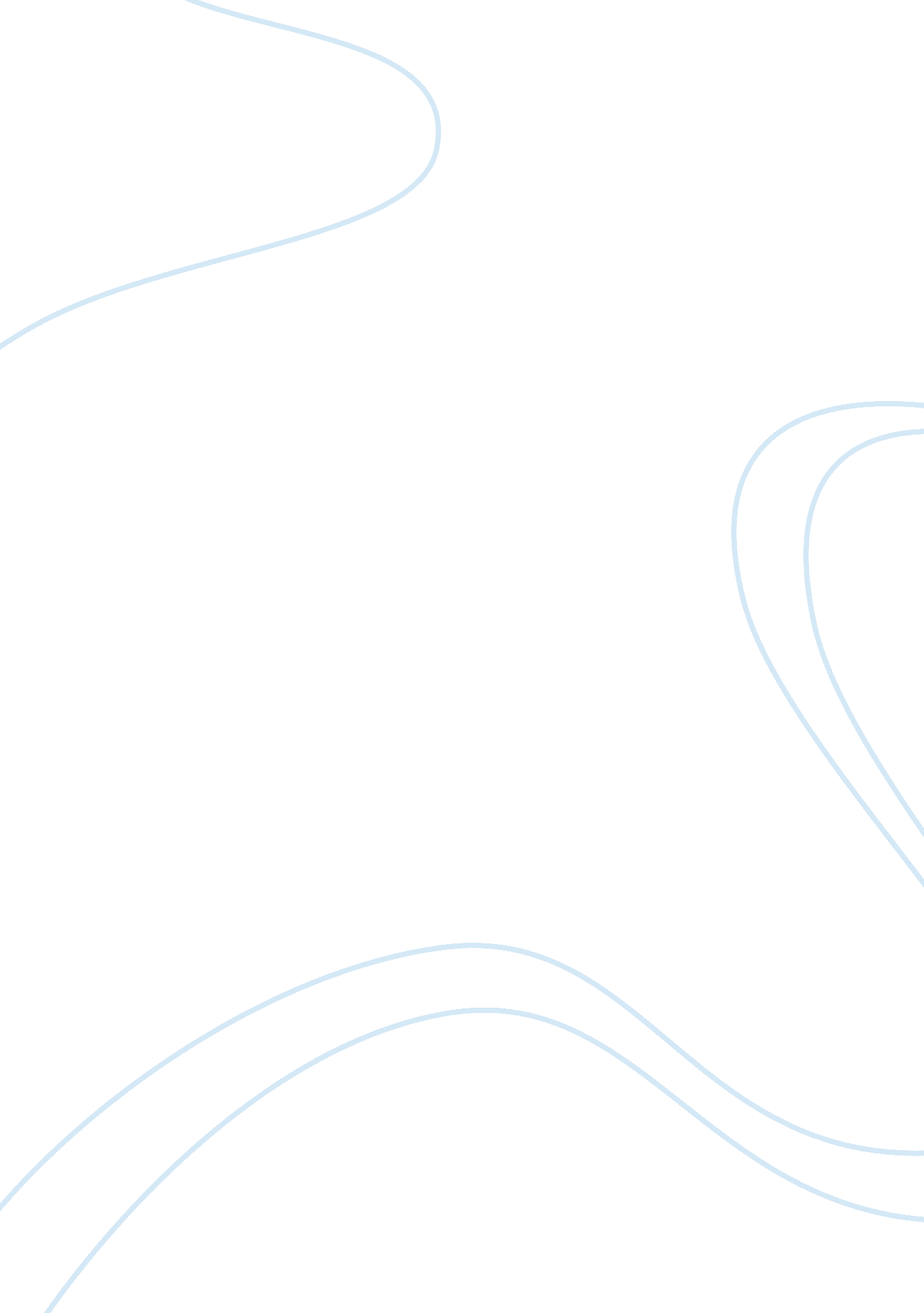 Research paper on paraphrasesSociology, Social Issues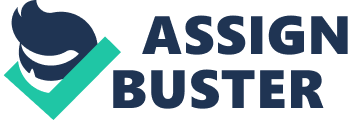 Graff, E. J. “ What Is Marriage For?: The Strange Social History of Our Most Intimate Institution”. U. S. A: Beacon Press, 2004. P, 1-10. Summary. According to (Graff 2004). The term marriage refers to a formal union existing between a man and a woman that is recognised by law through which they become husband and wife. 
Karen, K. D., & Kenneth, L. D. individualistic and collectivistic Perspective on Gender and the cultural context of Love and intimacy. Journal of Social Issues, 2010. , 49 (3), 53-69, Summary According to Karen and Kenneth, the term love has no universal meaning, different organizations define love differently. However, according to them, love refers to the intense feeling of attention either to somebody or any other thing. 
Goldman Emma. Marriage and Love. 1914. Acceesd on 21st April from http://www. marxists. org/reference/archive/goldman/works/1914/marriage-love. htm. According to Emma, many people believe that marriage should be entirely based in love. However, from this site, the author of the paper strongly believes that marriage should not be based on love. But why is this so. According to the author of this article, marriage and love have nothing in common; instead, they are in fact antagonistic to each other. 
Goldman Emma. Marriage and Love. 1914. Acceesd on 21st April from http://www. marxists. org/reference/archive/goldman/works/1914/marriage-love. htm. 
Nowadays, there is large number of men to whom marriage is naught but a farce. This implies that marriage should not be based on large because they have nothing in common. 
Marriage is primarily an economic arrangement between a man and a wife. Is a binding agreement which binds the two couples together? Marriage entails a vow from the two partners to stay together in sadness and happiness. As we all understand, love is associated with intimate relationship or the intimate feelings about someone. This implies that marriage should not be based on love. 
The love factor should not be the driving force behind the couples who are married. Instead, they should understand that marriage itself is like a bond that binds them together. It is therefore true to say that marriage should not be based on love. 
Although some people believe that marriage should be based on love, I think, this is not true. Marriage should not be based on love. This is because, human beings have different behaviours. Some are hard wired to be selfish. Therefore marriage is all about what someone can give and what the person can also receive from you. In a nutshell is it about giving and taking in which love plays very little role. There are different people who are in marriage because they get money while in marriage and other free gifts. Such people do not love the partner but instead love what the other partner has. This strongly implies that marriage should not always be based on love because not all people who engage in marriage love one another. 
Goldman Emma. Marriage and Love. 1914. Acceesd on 21st April from http://www. marxists. org/reference/archive/goldman/works/1914/marriage-love. htm. Quote This quotation was extracted from the above named article. “ Sometimes, the feelings human beings have can always fade, yet feelings constitute love. Therefore, marriage should not be based on love because love can always fade. Marriage should therefore be based on commitment the two partners have”. A marriage that is based on love without commitment is always deemed to fail. Therefore, since such marriage fail, I believe that it should not be based in love. 
Goldman Emma. Marriage and Love. 1914. Acceesd on 21st April from http://www. marxists. org/reference/archive/goldman/works/1914/marriage-love. htm. 
Summary. 
According to Goldman, marriages based on love do not always last. Someone can love you not because she/he wants to marry you but instead with an agenda altogether. Love based on commitment last longer than some of which were rushed with because of love. This implies that love based in commitments stays longer than the one which has been based on love. Blade on. Firth more, they lack. 
Bradley Ross.” Marriage is NOT About Love”. Accessed on 24th April 2013 from http://ponderit. lavalane. org/2006/03/marriage-is-not-about-love. html. 
In his article, Bradle postulates that we always do our culture a great disservice by allowing to be perpetuated that marriage is all about love. He believes that the notion that marriage is based on love have not been supported from any other scripture or the words of the prophets. Therefore, according to Bradley, marriage is a responsibility which an individual undertakes and which cannot be based on love. 
Cunningham, William.” The Christian Marriage”. Journal. 1999. Quote. According to the above article and I quote “ marriage is more than just the union of the opposite sex. It is not entirely based on love but instead is governed by Christian principles which are taught in the bible. Christian marriage adheres to the standards of marriage which are revealed in the holy bible regardless of the church teachings and practices” 
In conclusion, I would like to emphasise that marriage should not be based on love. Marriage instead should be based on commitment. The partners who are preparing to be in marriage should commit their self to the relationship and not merely driven by large. This is because love can be short term while commitment is long-term. 
Goldman Emma. Marriage and Love. 1914. Acceesd on 21st April from http://www. marxists. org/reference/archive/goldman/works/1914/marriage-love. htm. 
Karen, K. D., & Kenneth, L. D. individualistic and collectivistic Perspective on Gender and the cultural context of Love and intimacy. Journal of Social Issues, 2010. , 49 (3), 53-69, 
Graff, E. J. “ What Is Marriage for? The Strange Social History of Our Most Intimate Institution”. U. S. A: Beacon Press, 2004. P, 1-10. 
Mponda, Florence. “ Love and Marriage”. U. K: Xulon Press, 2007. P, 20. 
Holtslag, Jim. “ The Principle Of: Love and Marriage: Or: How to Be Married Happily Ever After”. U. S. A: AuthorHouse, 2012. P, 1-19. 
Bradley Ross.” Marriage is NOT About Love”. Accessed on 24th April 2013 from http://ponderit. lavalane. org/2006/03/marriage-is-not-about-love. html. 
Cunningham, William.” The Christian Marriage”. Journal. 1999. 